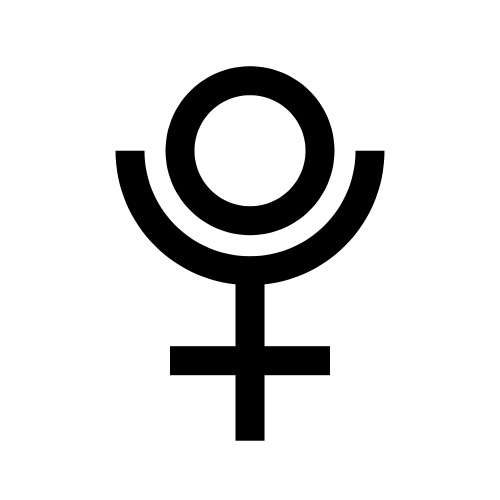 HadesCabin
13